Prováděcí smlouva č. 2023 - 224k Rámcové dohodě na pořizování produktů Cisco SystemsNíže uvedeného dne, měsíce a roku smluvní stranyNárodní agentura pro komunikační a informační technologie, s. p.se sídlem:	Kodaňská 1441/46, Vršovice, 101 00 Praha 10zastoupená:	xxxe-mail:	xxxID DS:	hkrkpwnIČO:	04767543DIČ:	CZ04767543zapsaná v obchodním rejstříku Městského soudu v Praze, oddíl A, vložka 77322 bankovní spojení:	xxxčíslo účtu:	xxxkontaktní osoba:	xxxe-mail:	xxx(dále jen „Objednatel“)na straně jedné aNázev:	SOITRON s.r.o.se sídlem:	Pekařská 621/7, 155 00 Praha 5zastoupený:	xxxe-mail:	xxxtel:	xxxID DS:	psg264kIČO:	27270599DIČ:	CZ27270599zapsaná v obchodním rejstříku vedeném Městským soudem v Praze oddíl C, vložka 116270 bankovní spojení:	xxxč. účtu:	xxxkontaktní osoba:	xxxe-mail:	xxx(dále jen „Dodavatel“)na straně druhé(Objednatel a Dodavatel jednotlivě jako „Smluvní strana“ a společně jako „Smluvní strany“)uzavřely tuto Prováděcí smlouvu (dále jen „Prováděcí smlouva“) k Rámcové dohodě na pořizování produktů Cisco Systems ze dne 11.4.2022 (dále jen „Rámcová dohoda“) dle zákona č. 134/2016 Sb., o zadávání veřejných zakázek, v platném znění (dále jen „ZZVZ“) a v souladu s ustanovením § 1746 odst. 2 zákona č. 89/2012 Sb., občanský zákoník, ve znění pozdějších předpisů.Smluvní strany vědomy si svých závazků v této Prováděcí smlouvě obsažených a v úmyslu být touto Prováděcí smlouvou vázány, se dohodly na následujícím znění Prováděcí smlouvy.PreambuleDne 11.4.2022 uzavřela Česká republika – Ministerstvo vnitra, se sídlem Nad Štolou 936/3,170 34 Praha 7, IČO: 00007064 (dále jen „Centrální zadavatel“) s Dodavatelem Rámcovou dohodu, na základě které se Dodavatel zavázal dodávat Centrálnímu zadavateli a Objednatelům plnění vymezené v Rámcové dohodě.Podpisem Rámcové dohody se tak Dodavatel zavázal dodávat uvedená plnění též Objednateli uvedenému na titulní straně této Prováděcí smlouvy, a to za podmínek stanovených v této Prováděcí smlouvě a v Rámcové dohodě.Na základě Rámcové dohody jsou uzavírány Prováděcí smlouvy v souladu s postupem upraveným v ustanovení § 135 ZZVZ (tj. v tzv. minitendrech), tedy na základě písemné výzvy Objednatele k podání nabídky adresované všem Dodavatelům učiněné prostřednictvím elektronického nástroje „Národní elektronický nástroj“ (dále jen „NEN“) dostupného na URL adrese: https://nen.nipez.cz/profil/MVCR.S ohledem na skutečnost, že nabídka Dodavatele byla v rámci minitendru vedeného dle článku II Rámcové dohody vyhodnocena jako nejvýhodnější, a za účelem sjednání dohody o rozsahu konkrétní dodávky požadované Objednatelem od Dodavatele, uzavírají Smluvní strany, v souladu s Rámcovou dohodou, tuto Prováděcí smlouvu.Smluvní strany se dohodly, že pojmy, uvedené v této Prováděcí smlouvě velkými písmeny, mají stejný význam jako tytéž pojmy, uvedené v Rámcové dohodě, není-li dále v této Prováděcí smlouvě stanoveno jinak. Smluvní strany se dále dohodly, že otázky, neupravené v této Prováděcí smlouvě, se řídí Rámcovou dohodou.I.Předmět Prováděcí smlouvyDodavatel se touto Prováděcí smlouvou, v souladu s Rámcovou dohodou, zavazuje dodat Objednateli plnění specifikované v Příloze č. 1 této Prováděcí smlouvy pro realizaci projektu vedeného pod položkou Vybudování Informačního systému pro veřejné služby a služby veřejné správy INSPIRE v rámci Národního plánu obnovy (dále jen „NPO“) číslo projektu CZ.06.3.05/0.0/0.0/16_034/0006311II.Cena za plněníObjednatel se zavazuje zaplatit Dodavateli cenu poskytnutého plnění, a to v rozsahu a způsobem stanoveným dále v této Prováděcí smlouvě, zejména potom v její Příloze č. 1.Smluvní strany se dohodly, že cena za poskytnutí plnění Dodavatelem dle této Prováděcí smlouvy činí 3 348 925,86 Kč (slovy: tři miliony tři sta čtyřicet osm tisíc devět set dvacet pět korun českých osmdesát šest haléřů) bez DPH, tj. 4 052 200,29 Kč (slovy: čtyři miliony padesát dva tisíc dvě stě korun českých dvacet devět haléřů) včetně DPH.Podrobné vymezení celkové ceny za poskytnutí plnění dle předchozího odstavce tohoto článku Prováděcí smlouvy je uvedeno v Příloze č. 1 této Prováděcí smlouvy.Ostatní podmínky vztahující se k platbě ceny za plnění poskytnuté Dodavatelem dle této Prováděcí smlouvy, jakož i lhůta splatnosti, jsou uvedeny v Příloze č. 2 této Prováděcí smlouvy.III.Doba a místo plněníSmluvní strany se dohodly, že Dodavatel je povinen dodat plnění dle této Prováděcí smlouvy Objednateli nejpozději v termínu uvedeném v Příloze č. 2 této Prováděcí smlouvy.Místem dodání plnění Dodavatele dle této Prováděcí smlouvy je DC Zeleneč, DC Vápenka.Vzhledem k tomu, že plnění dle Prováděcí smlouvy je určeno k realizaci projektu vedeného pod položkou Vybudování Informačního systému pro veřejné služby a služby veřejné správy INSPIRE v rámci NPO, je Dodavatel povinen plnit povinnosti vyplývající z režimu podmínek realizace projektu NPO ve vztahu k zajištění kontroly, k uchovávání dokumentace související s dodávkou plnění a k jejímu označování, zejména:je povinen řádně uchovávat veškerou dokumentaci související s realizací plnění pro projekt, včetně účetních dokladů podle českých právních předpisů, a to nejméně po dobu 10 let od schválení závěrečné zprávy o projektu NPO.je v průběhu realizace plnění a po dobu 10 let od ukončení realizace projektu povinen umožnit zaměstnancům nebo zmocněncům pověřených orgánů (Ministerstvo vnitra, Ministerstva průmyslu a obchodu, Ministerstva financí, Nejvyššího kontrolního úřadu, příslušného orgánu finanční správy a dalších oprávněných orgánů státní správy, Evropské komisi) provést kontrolu dokladů souvisejících s plněním této Smlouvy, je povinen poskytovat požadované informace a dokumentaci a je povinen vytvořit výše uvedeným osobám podmínky k provedení kontroly vztahující se k realizaci plnění pro projekt a poskytnout jim při provádění kontroly součinnost.je povinen zajistit, aby každý originální účetní doklad obsahoval informaci, že se jedná o projekt financovaný z NPO a specifický identifikátor.Dodavatel je povinen zajistit, aby obdobné povinnosti ve vztahu k plnění dle Prováděcí smlouvy plnili také jeho subdodavatelé podílející se na dodávkách plnění v rámci realizace projektu.IV.Platební podmínkySmluvní strany se dohodly, že cena za plnění poskytnuté Dodavatelem na základě této Prováděcí smlouvy bude splatná na základě faktur – daňových dokladů vystavených Dodavatelem v souladu s následujícími pravidly uvedenými v Příloze č. 2 této Prováděcí smlouvy.Ostatní platební podmínky jsou stanoveny v Rámcové dohodě.Osoba oprávněná převzít předmět plnění a podepsat předávací protokol o převzetí poskytnutého plnění je uvedena jako kontaktní osoba v záhlaví této prováděcí smlouvy.V.Doba trvání a ukončení Prováděcí smlouvyTato Prováděcí smlouva nabývá platnosti dnem jejího podpisu oběma Smluvními stranami a účinnosti dnem jejího zveřejnění v souladu se zákonem č. 340/2015 Sb., o zvláštních podmínkách účinnosti některých smluv, uveřejňování těchto smluv a o registru smluv (zákon o registru smluv), v registru smluv, ve znění pozdějších předpisů. Zveřejnění Prováděcí smlouvy v registru smluv zajistí vždy Objednatel.Tato Prováděcí smlouva může být ukončena výhradně následujícími způsoby:uplynutím doby její účinnosti;písemnou dohodou Smluvních stran;odstoupením Objednatele od této Prováděcí smlouvy dle odst. 3 tohoto článku Prováděcí smlouvy;odstoupením Dodavatele od této Prováděcí smlouvy dle odst. 4 tohoto článku Prováděcí smlouvy.Objednatel může od této Prováděcí smlouvy okamžitě odstoupit, pokud:Dodavatel je v prodlení s poskytnutím jakéhokoliv plnění dle této Prováděcí smlouvy po dobu delší než patnáct (15) dnů; neboDodavatel je déle než patnáct (15) dnů v prodlení s odstraněním vad plnění dle této Prováděcí smlouvy. Smluvní strany činí nesporným, že chyby (bugy) softwarových produktů společnosti Cisco Systems, dodávaných na základě této Prováděcí smlouvy, budou Dodavatelem odstraňovány v souladu s příslušnými podmínkami společnosti Cisco Systems a nepovažují se za vady plnění, pro které je Objednatel oprávněn od této Prováděcí smlouvy oprávněn odstoupit dle tohoto článku IV.3 písm. b) této Prováděcí smlouvy;kvalita či jakost plnění dodaného dle této Prováděcí smlouvy vykáže nižší než smluvenou kvalitu či jakost;Dodavatel poruší svou povinnost dle této Prováděcí smlouvy a nezjedná nápravu ani v dodatečné lhůtě stanovené mu Objednatelem, která nesmí být kratší deseti (10) dnů;Dodavatel je v likvidaci nebo vůči jeho majetku probíhá insolvenční řízení, v němž bylo vydáno rozhodnutí o úpadku, nebo byl insolvenční návrh zamítnut proto, že majetek nepostačuje k úhradě nákladů insolvenčního řízení, nebo byl konkurs zrušen proto, že majetek byl zcela nepostačující, nebo byla zavedena nucená správa podle zvláštních právních předpisů;Dodavatel přestane být držitelem certifikace společnosti Cisco Systems v rozsahu uvedeném ustanovení článku VI odst. 1 písm. c) Rámcové dohody;Dodavatel není schopen poskytovat jakékoli plnění dle této Prováděcí smlouvy, a to ode dne, kdy Dodavatel písemně prohlásí, že není schopen jakékoliv plnění poskytovat;Objednatel zjistí, že Dodavatel nabízel, dával, přijímal nebo zprostředkovával jakékoliv hodnoty s cílem ovlivnit chování nebo jednání kohokoliv, ať již státního úředníka nebo někoho jiného, přímo nebo nepřímo, v zadávacím řízení této Prováděcí smlouvy, nebo při provádění této Prováděcí smlouvy, nebo zkresloval skutečnosti za účelem ovlivnění zadávacího řízení této Prováděcí smlouvy, nebo provádění této Prováděcí smlouvy ke škodě Objednatele, včetně užití podvodných praktik k potlačení a snížení výhod volné a otevřené soutěže.Dodavatel může od této Prováděcí smlouvy okamžitě odstoupit v případě:prodlení Objednatele s úhradou ceny plnění dle této Prováděcí smlouvy nebo její části po dobu delší než třicet (30) dnů;porušení licenčních podmínek ze strany Objednatele, vymezených v příslušných licenčních podmínkách společnosti Cisco Systems, kdy Objednatel nezjedná nápravu ani do třiceti (30) dnů ode dne obdržení písemného upozornění Dodavatele na takové porušení.Odstoupením od Prováděcí smlouvy nejsou dotčena ustanovení týkající se smluvních pokut, ochrany informací, náhrady škody a ustanovení týkajících se takových práv a povinností, z jejichž povahy vyplývá, že trvají i po odstoupení.Jakýkoliv úkon, vedoucí k ukončení této Prováděcí smlouvy, musí být učiněn v písemné formě a je účinný okamžikem jeho doručení Dodavateli. Zákonné důvody pro ukončení této Prováděcí smlouvy nejsou shora uvedeným dotčeny.Výpověď a odstoupení od této Prováděcí smlouvy ze strany Objednatele nesmí být spojeno s uložením jakékoliv sankce k tíži Objednatele nebo Centrálního zadavatele.VI.Ostatní ujednáníVeškerá ujednání této Prováděcí smlouvy navazují na Rámcovou dohodu a Rámcovou dohodou se řídí, tj. práva, povinnosti či skutečnosti neupravené v této Prováděcí smlouvě se řídí ustanoveními Rámcové dohody.Jestliže se ukáže jakékoliv ustanovení této Prováděcí smlouvy jako neplatné, nevymahatelné nebo neúčinné, nedotýká se tato neplatnost, nevymahatelnost nebo neúčinnost ostatních ustanovení této Prováděcí smlouvy. Smluvní strany se zavazují nahradit do 30 pracovních dnů od doručení výzvy jedné Smluvní strany druhé Smluvní straně neplatné, neúčinné nebo nevymahatelné ustanovení ustanovením platným, účinným a vymahatelným se stejným nebo obdobným obchodním a právním smyslem, případně uzavřít smlouvu novou. Smluvní strany se zavazují poskytnout si navzájem součinnost nezbytnou k řádnému splnění jejich povinností dle této Prováděcí smlouvy.Nedílnou součástí této Prováděcí smlouvy jsou následující přílohy:Příloha č. 1 – Podrobné vymezení plnění Dodavatele a vymezení ceny za plnění Příloha č. 2 – Termín a Platební podmínky;Příloha č. 3 – Bezpečnostní požadavky; Příloha č. 4 – Ochrana osobních údajů.Tato Prováděcí smlouva je uzavírána smluvními stranami elektronicky.Na důkaz toho, že Smluvní strany s obsahem této Prováděcí smlouvy souhlasí, rozumí jí a zavazují se k jejímu plnění, připojují své podpisy a prohlašují, že tato Prováděcí smlouva byla uzavřena podle jejich svobodné a vážné vůle prosté tísně.Objednatel	DodavatelV Praze dne	V Praze dne dle el. podpisu..................................'	..............................1xxx	xxxXxx	xxxNárodní agentura pro komunikační a	SOITRON s.r.o. informační technologie, s.p.…………………………………………..xxxxxxNárodní agentura pro komunikační a informační technologie, s.p.Příloha č. 1 Prováděcí smlouvyPodrobné vymezení plnění Dodavatele a vymezení ceny za plněníPříloha č. 2 – Termín dodání a platební podmínkyTermín dodání plnění dle Prováděcí smlouvy je do 45 dnů od podpisu Prováděcí smlouvy v souladu s čl. V odst.2 Rámcové dohody.Cena za předmět plnění bude hrazena po protokolární předání plnění. Dodavatel je oprávněn vystavit daňový doklad (fakturu) nejdříve po řádném předání a převzetí poskytnutého plnění nejdříve po podpisu Protokolu o předání a převzetí oprávněnými zástupci obou Smluvních stran. Den podpisu Protokolu o předání a převzetí Objednatelem je dnem uskutečnění zdanitelného plnění.Cena za podporu po protokolárním předání plnění, a to po částech dopředně vždy na každých 12 měsíců ve výši 1/3 ceny za plnění dle této Prováděcí smlouvy. První daňový doklad (faktura) za plnění Podpory dle Prováděcí smlouvy je Dodavatel oprávněn vystavit nejdříve po podpisu Protokolu o předání a převzetí poskytnutého plnění. Za den uskutečnění zdanitelného plnění se považuje den podpisu Protokolu o předání a převzetí Objednatelem. Daňový doklad (faktura) za další navazující roky (12 měsíců) poskytování plnění Podpory po dobu účinnosti Prováděcí smlouvy, tj. za 2. rok a 3. rok poskytovaného plnění, je Dodavatel oprávněn vystavit dopředně vždy nejdříve ke dni výročí podpisu Protokolu o předání a převzetí poskytnutého plnění. Za den uskutečnění zdanitelného plnění pro plnění Podpory za 2. rok a 3. rok se považuje den vystavení daňového dokladu (faktury).Po uzavření Prováděcí smlouvy sdělí Objednatel Dodavateli číslo tzv. Evidenční objednávky (EOBJ), která má pouze evidenční charakter pro Objednatele a nemá žádný vliv na plnění této Prováděcí smlouvy. Číslo evidenční objednávky Objednatele je číslo, které musí být vždy uvedeno na faktuře. Neuvedení čísla evidenční objednávky na faktuře je důvodem k neproplacení faktury a jejímu oprávněnému vrácení Poskytovateli ve smyslu ustanovení čl. IV odst. 3 Rámcové dohody.Daňový doklad (faktura) vystavený Dodavatelem musí splňovat veškeré náležitosti daňového dokladu podle příslušných právních předpisů, zejména § 29 zákona č. 235/2004 Sb. o dani z přidané hodnoty ve znění pozdějších předpisů (dále jen „zákon o DPH“), zákona č. 563/1991 Sb., o účetnictví, ve znění pozdějších předpisů a zejména níže uvedené údaje:číslo Prováděcí smlouvy;číslo Rámcové dohody;číslo EOBJ;platební podmínky v souladu s Prováděcí smlouvou;popis fakturovaného plnění;	informaci, že se jedná o projekt vedený pod položkou Vybudování Informačního systému pro veřejné služby a služby veřejné správy INSPIRE v rámci Národního plánu obnovy a specifický identifikátor – číslo projektu CZ.06.3.05/0.0/0.0/16_034/0006311.Přílohou daňového dokladu (faktury) musí být Protokol o předání a převzetí poskytnutého plnění podepsaný oběma smluvními stranami.Splatnost daňového dokladu (faktury) za poskytnuté plnění je třicet (30) kalendářních dnů ode dne jeho doručení Objednateli.Faktura se považuje za uhrazenou dnem odepsání příslušné finanční částky z účtu Objednatele ve prospěch účtu Dodavatele.Dodavatel zašle originál daňového dokladu (faktury) spolu s veškerými požadovanými dokumenty Objednateli do pěti (5) kalendářních dnů od jeho vystavení:buď elektronicky:e-mail: faktury@nakit.cznebo doporučeným dopisem na adresu:Národní agentura pro komunikační a informační technologie, s. p. Kodaňská 1441/46101 00 Praha 10 – VršoviceSmluvní strany se dohodly, že pokud bude v okamžiku uskutečnění zdanitelného plnění správcem daně zveřejněna způsobem umožňujícím dálkový přístup skutečnost, že poskytovatel zdanitelného plnění (Dodavatel) je nespolehlivým plátcem ve smyslu § 106a o DPH, nebo má- li být platba za zdanitelné plnění uskutečněné Dodavatelem v tuzemsku zcela nebo z části poukázána na bankovní účet vedený poskytovatelem platebních služeb mimo tuzemsko, je příjemce zdanitelného plnění (Objednatel) oprávněn část ceny odpovídající dani z přidané hodnoty zaplatit přímo na bankovní účet správce daně ve smyslu § 109a zákona o DPH. Na bankovní účet Dodavatele bude v tomto případě uhrazena část ceny odpovídající výši základu daně z přidané hodnoty. Úhrada ceny plnění (základu daně) provedená Objednatelem v souladu s ustanovením tohoto odstavce Smlouvy bude považována za řádnou úhradu ceny plnění poskytnutého dle této Smlouvy.Bankovní účet uvedený na daňovém dokladu, na který bude ze strany Dodavatele požadována úhrada ceny za poskytnuté zdanitelné plnění, musí být Dodavatelem zveřejněn způsobem umožňujícím dálkový přístup ve smyslu § 96 zákona o DPH. Smluvní strany se výslovně dohodly, že pokud číslo bankovního účtu Dodavatele, na který bude ze strany Dodavatele požadována úhrada ceny za poskytnuté zdanitelné plnění dle příslušného daňového dokladu, nebude zveřejněno způsobem umožňujícím dálkový přístup ve smyslu § 96 zákona o DPH a cena za poskytnuté zdanitelné plnění dle příslušného daňového dokladu přesahuje limituvedený v § 109 odst. 2 písm. c) zákona o DPH, je Objednatel oprávněn zaslat daňový doklad zpět Dodavateli k opravě. V takovém případě se doba splatnosti zastavuje a nová doba splatnosti počíná běžet dnem doručení opraveného daňového dokladu Objednateli s uvedením správného bankovního účtu Dodavatele, tj. bankovního účtu zveřejněného správcem daně.Příloha č. 3 – Bezpečnostní požadavkyDodavatel  podpisem  této  Prováděcí  smlouvy  akceptuje,  že  SW  je využíván pro provozování informačního systémů Ministerstva vnitra České republiky (dále jen„MV“), který po uvedení do provozu s největší pravděpodobností naplní určující kritéria pro určení jako významný informační systém (VIS) zákona č. 181/2014 Sb., o kybernetické bezpečnosti a o změně souvisejících zákonů (zákon o kybernetické bezpečnosti), ve znění pozdějších předpisů (dále jen „ZoKB“). A ze strany MV jako správce tohoto informačního systému je požadováno splnění bezpečnostních požadavků na VIS.Dodavatel je povinen dodržovat při poskytování Plnění dle této Prováděcí smlouvy příslušná ustanovení bezpečnostních politik, metodik a postupů předaných Dodavateli Objednatelem, resp. platné řídící) dokumentace Objednatele nebo MV, či její části anebo platné řídící dokumentace, k jejímuž dodržování se zavázal, pokud byl Dodavatel s takovými dokumenty nebo jejich částmi seznámen, a to bez ohledu na způsob, jakým byl s takovou dokumentací Objednatelem seznámen (např. školením, protokolárním předáním příslušné dokumentace Dodavatel, elektronickým předáním prostřednictvím e-mailu, zřízením přístupu Dodavatele na sdílené úložiště aj.).Osoby, které se přímo a/nebo nepřímo podílejí na poskytování Plnění dle této Prováděcí smlouvy musí splňovat požadavky na personální bezpečnost dané platnou a účinnou legislativou v oblasti kybernetické bezpečnosti, zejména musí být řádně a prokazatelně proškoleni v oblasti bezpečnosti dat a informací, kvalifikovány k výkonu příslušných činností.Dodavatel se po celou dobu plnění této Prováděcí smlouvy zavazuje dodržovat z hlediska kybernetické bezpečnosti následující podmínky, jež jsou relevantní pro plnění Prováděcí smlouvy:Dodavatel je povinen informovat neprodleně Objednatele o kybernetických bezpečnostních incidentech na straně Dodavatele souvisejících s plněním Prováděcí smlouvy, které by mohly mít dopad na kybernetickou bezpečnost u Objednatele. Kybernetický bezpečnostní incident je definován ustanovením § 7 odst. 2 ZoKB.Dodavatel je povinen informovat bezodkladně po podpisu této Prováděcí smlouvy Objednatele o způsobu řízení rizik na straně Dodavatele a o zbytkových rizicích souvisejících s poskytováním Plnění dle této Prováděcí smlouvy.Dodavatel je povinen informovat neprodleně Objednatele o změně ovládání Dodavatele podle zákona č. 90/2012 Sb., o obchodních společnostech a družstvech (zákon o obchodních korporacích), ve znění pozdějších předpisů, nebo změně vlastnictví zásadních aktiv, popřípadě změně oprávnění nakládat s aktivy určených k poskytování Plnění dle této Prováděcí smlouvy.Dodavatel je při poskytování Plnění oprávněn užívat data předaná Dodavateli Objednatelem za účelem plnění Prováděcí smlouvy, avšak vždy pouze v rozsahu nezbytném ke splnění Prováděcí smlouvy.Dodavatel se při poskytování Plnění zavazuje nakládat s daty pouze v souladu se Prováděcí smlouvou a příslušnými právními předpisy, zejména ZoKB, vyhláškou č. 82/2018 Sb., o bezpečnostních opatřeních, kybernetických bezpečnostních incidentech, reaktivních opatřeních, náležitostech podání v oblasti kybernetické bezpečnosti a likvidaci dat (vyhláška o kybernetické bezpečnosti), ve znění pozdějších předpisů (dále jen „VyKB“), a dalšími souvisejícími právními předpisy.Dodavatel bere na vědomí, že přístup k datům, informacím či zařízením souvisejícím s předmětem Prováděcí smlouvy je možné povolit pouze fyzické identitě zaměstnance Dodavatele / poddodavatele Dodavatele zaevidované, a to na základě požadavku Dodavatele na přístup.Dodavatel bere na vědomí, že přidělení oprávnění zaměstnanci Dodavatele musí být řízeno zásadou tzv. „potřeba vědět“ (need to know) a není nárokové.Dodavatel se zavazuje, že udělený přístup nebude sdílen více zaměstnanci Dodavatele nebo poddodavatele Dodavatele.Dodavatel se zavazuje, že nebude instalovat a používat žádné nástroje, které nebyly předem písemně odsouhlaseny Objednatelem a jejichž užívání by mohlo ohrozit kybernetickou bezpečnost.Dodavatel se zavazuje, že nebude vyvíjet, kompilovat a šířit v jakékoliv části technologického nebo komunikačního systému programový kód, který má za cíl nelegální ovládnutí, narušení, nebo diskreditaci technologického nebo komunikačního systému nebo nelegální získání dat a informací.Dodavatel se zavazuje zajistit, aby osoby podílející se na poskytování Plnění, kteří přistupují do interní sítě a/nebo technologického nebo komunikačního systému chránili autentizační prostředky a údaje k systémům Objednatele a MV. Dodavatel bere na vědomí, že v případě neúspěšných pokusů o autentizaci uživatele může být příslušný účet zablokován a řešen jako bezpečnostní incident ve smyslu příslušné řídící dokumentace a mohou být uplatněny příslušné postupy zvládání bezpečnostního incidentu (např. okamžité zrušení přístupu k informačním aktivům fyzických osob externího subjektu platí pro Dodavatel, pokud byl s takovou řídící dokumentací Objednatelem seznámen).Dodavatel bere na vědomí, že postup zvládání bezpečnostního incidentu či skutečnost vzniklá v důsledku porušení bezpečnostních požadavků nebude posuzována jako okolnost vylučující odpovědnost Dodavatele za prodlení s řádným a včasným poskytováním Plnění a nebude důvodem k jakékoli náhradě případné újmy Dodavateli či jiné osobě ze strany Objednatele. Ostatní ustanovení ohledně odpovědnosti Dodavatele za prodlení obsažená ve Prováděcí smlouvě nejsou tímto ustanovením dotčena.Dodavatel je povinen zajistit, že i jeho poddodavatelé, kteří se budou podílet na poskytování Plnění dle této Prováděcí smlouvy se zaváží dodržovat v plném rozsahu ujednání mezi Dodavatelem a Objednatelem a nebudou jednat v rozporu s požadavky Objednatele uvedenými v této Prováděcí smlouvě.Pokud Dodavatel využívá při poskytování Plnění poddodavatele, zavazuje se, že budou dodržovat bezpečnostní požadavky včetně požadavků na ochranu osobních údajů vyplývající z této Prováděcí smlouvy. Dodavatel se zavazuje bezodkladně doložit Objednateli na základě jeho výzvy smluvní dokumenty se svými poddodavateli, ze kterých bude vyplývat závazek poddodavatele poskytovat plnění v souladu s bezpečnostními požadavky vyplývajícími z této Prováděcí smlouvy.Dodavatel  odpovídá  za  to,  že  jeho  poddodavatelé  nebudou  jednat  v rozporu s bezpečnostními požadavky vyplývajícími z této Prováděcí smlouvy; v případě, že dojde k nedodržení těchto požadavků ze strany poddodavatele Dodavatele, považuje se každé takové nedodržení požadavků za porušení povinnosti Dodavatele dle této Prováděcí smlouvy.Dodavatel se během poskytování Plnění dle této Prováděcí smlouvy zavazuje dostatečně zabezpečit veškerý přenos dat a informací z pohledu bezpečnostních požadavků na jejich důvěrnost, integritu a dostupnost.Dodavatel se zavazuje poskytnout Objednateli veškerou nezbytnou součinnost ke splnění povinností Objednatele zejména při analýze souvisejících rizik, přijímání opatření za účelem snížení všech nepříznivých dopadů spojených se změnami, aktualizaci bezpečnostní dokumentace, souvisejícím testováním a zajištění možnosti navrácení do původního stavu.Dodavatel se zavazuje plnit požadavky Objednatele v oblasti likvidace dat (ať už dat na papírových médiích, dat zpracovávaných elektronicky nebo prostřednictvím jakýchkoli dalších nosičů dat) dle přílohy č. 4 VyKB.Dodavatel se zavazuje umožnit Objednateli provedení zákaznického auditu u Dodavatele a poskytnout mu k němu nezbytnou součinnost (dále jen „zákaznický audit“). Objednatel je oprávněn provést zákaznický audit v případě auditu kybernetické bezpečnosti, dle § 16 VyKB, u KII nebo VIS, pro který je Dodavatelem realizováno poskytování Plnění dle této Prováděcí smlouvy. Dále lze provést zákaznický audit v případě řešení kybernetického bezpečnostního incidentu v přímé souvislosti s poskytováním Plnění dle této Prováděcí smlouvy. Zákaznický audit může za Dodavatele provést pověřený zaměstnanec Objednatele nebo jiná Objednatelem pověřená osoba. Objednatel je oprávněn pověřit provedením zákaznického auditu třetí stranu. Rozsah auditu musí být rozsahem relevantní k předmětu a účelu této Prováděcí smlouvy.Dodavatel je oprávněn pověřit plněním závazků plynoucích ze Prováděcí smlouvy jiné třetí osoby (poddodavatele), nebo takové třetí osoby (poddodavatele) změnit, uvedl-li je již ve své nabídce v Řízení, pouze s předchozím písemným souhlasem Objednatele. Pokud sejedná o takové třetí osoby (poddodavatele), kterými Dodavatel prokazoval kvalifikaci, musí tato nová třetí osoba (poddodavatel) splňovat kvalifikační předpoklady minimálně v rozsahu stanoveném v Řízení. Pokud byla tato třetí osoba (poddodavatel) taktéž součástí hodnocení nabídek v Řízení, musí taktéž splňovat kvalifikační předpoklady minimálně v takovém rozsahu, v jakém byly započteny do tohoto hodnocení nabídek v Řízení u původní třetí osoby (poddodavatele). Dodavatel je povinen splnění náležitostí dle předchozí věty doložit před odsouhlasením této změny Objednatelem, a to stejnou formou, jaká byla vyžadována v Řízení. Udělí-li Objednatel s využitím nebo změnou třetí osoby (poddodavatele) souhlas, je Dodavatel povinen zavázat poddodavatele k zachování důvěrných informací a k ochraně osobních údajů dle této přílohy ve stejném rozsahu, v jakém je k této povinnosti zavázán sám. Dodavatel odpovídá za své poddodavatele jako za plnění vlastní, včetně odpovědnosti za způsobenou újmu.Příloha č. 4 – Ochrana osobních údajůSmluvní povinnosti ve smyslu Nařízení Evropského parlamentu a Rady (EU) č. 2016/679 ze dne 27. dubna 2016, obecného nařízení o ochraně osobních údajů (dále jen „Nařízení“ nebo „GDPR“) ve spojení se zákonem č. 110/2019 Sb. o zpracování osobních údajů.Obecné zásady zpracování osobních údajů subjektů údajůDodavatel bude prostřednictvím poskytovaného Plnění dle této Prováděcí smlouvy zpracovávat osobní údaje dle pokynů Objednatele. Tato Prováděcí smlouva se považuje i za smlouvu o zpracování osobních údajů v souvislosti s poskytováním Plnění, kdy Objednatel bude v pozici správce pro řádné zajištění interní potřeby pro Objednatele a Dodavatel v pozici zpracovatele (Dále v tomto smyslu jen Správce a Zpracovatel.)Osobní údaje budou na základě této Prováděcí smlouvy zpracovávány manuálně, případně i automatizovaně.Účel a výčet zpracovávaných osobních údajů bude stanoven Správcem.Správce tímto pověřuje zpracovatele ve smyslu § 34 zákona č. 110/2019 Sb., o zpracování osobních údajů, respektive ve smyslu čl. 28 GDPR, zpracováním osobních údajů v rozsahu nezbytném pro plnění této smlouvy.Pověření dle písm. d) tohoto odstavce se vztahuje i na poddodavatele s tím, že Dodavatel výslovně prohlašuje, že pokud do zpracování osobních údajů zapojí dalšího poddodavatele, bude tento poskytovat dostatečné záruky zavedení vhodných technických a organizačních opatření tak, aby dané zpracování osobních údajů splňovalo GDPR a zaváže jej smlouvou ke stejným povinnostem, které má ve vztahu k Objednateli, v důsledku čeho se poddodavatelé Dodavatele stanou dalšími zpracovateli ve smyslu čl. 28 odst. 2 GDPR. Dodavatel je povinen informovat Objednatele o veškerých zamýšlených změnách týkajících se přijetí dalších osob nebo zpracovatelů nebo jejich nahrazení a poskytnout mu příležitost vyslovit vůči těmto změnám námitky. Dodavatel výslovně prohlašuje, že v případě, pokud dále zapojený poddodavatel poruší své povinnosti v oblasti ochrany osobních údajů, odpovídá Objednateli za plnění těchto povinností.Povinnosti Dodavatele týkající se ochrany osobních údajů se Dodavatel zavazuje plnit po dobu účinnosti této Prováděcí smlouvy, pokud z ustanovení této Prováděcí smlouvy nevyplývá, že mají trvat i po zániku její účinnosti.Dodavatel je povinen při zpracování postupovat s řádnou péčí a umožní zapojení pověřencům pro ochranu osobních údajů, nebo osob odpovědných za ochranu osobních údajů Dodavatele i Objednavatele po celý životní cyklus zpracování, zejména při vývojové a rozvojové části informačních systémů.Dodavatel se zavazuje zpracovávat osobní údaje v souladu s požadavky této Prováděcí smlouvy a v souladu s povinnostmi uloženými GDPR zpracovateli osobních údajů, vč. zejména následujících závazků:zohledňovat povahu zpracování,být nápomocen při vyřizování žádostí subjektu údajů,být nápomocen v plnění povinností dle čl. 32 až 36 GDPR a prokazatelně doložit svou část plnění a související dokumentaci zejména posouzení vlivu na ochranu osobních údajů dle čl. 35 v případě, že zpracování bude představovat vysoké riziko,poskytovat Správci a Objednateli veškeré informace potřebné k doložení skutečnosti, že byly splněny povinnosti dle čl. 28 GDPR,umožnit audity, vč. inspekcí prováděných Správcem, Objednatelem či jimi pověřenými osobami a poskytnout součinnost u těchto auditů.Dodavatel se zavazuje zajistit výmaz osobních údajů ve lhůtách stanovených Správcem.V případě ukončení této Prováděcí smlouvy je Dodavatel povinen předat Objednateli protokolárně veškeré hmotné nosiče obsahující osobní údaje a smazat veškeré osobní údaje v elektronické podobě v jeho dispozici, neobdrží-li od Objednatele jiné pokyny.Dodavatel je povinen dbát, aby žádný subjekt údajů neutrpěl újmu na svých právech, zejména na právu na zachování lidské důstojnosti, a také dbát na ochranu subjektů údajů před neoprávněným zasahováním do soukromého a osobního života a zajistit veškerá práva subjektu údajů, která je z pozice zpracovatele povinen zajišťovat dle GDPR.Dodavatel se zavazuje dodržovat všechny povinnosti, které mu vyplývají z GDPR a rozhodnutí či doporučení nebo stanovisek vydaných pro tyto osoby příslušným orgánem státní správy, s nimiž byl seznámen, a to včetně rozhodnutí či stanovisek nebo doporučení vydaných v budoucnu. Za účelem plnění povinností dle tohoto článku se Objednatel zavazuje bezodkladně po jejich obdržení poskytovat Dodavateli jakákoliv rozhodnutí či doporučení nebo stanoviska vydaná Správcem nebo příslušnými orgány státní správy.Pokud Dodavatel zjistí, že Objednatel porušuje povinnosti stanovené GDPR, je povinen na to Objednatele neprodleně upozornit.V případě, kdy je ze strany Úřadu pro ochranu osobních údajů (dále jen „ÚOOÚ“) či jiného správního orgánu provedena kontrola zpracování osobních údajů Dodavatelem či v případě zahájení správního řízení ze strany ÚOOÚ či jiného správního orgánu ve vztahu k zpracování osobních údajů Dodavatelem, je Dodavatel tuto skutečnost povinen okamžitě oznámit Objednateli a poskytnout mu veškeré informace o průběhu a výsledcích této kontroly, resp. průběhu a výsledcích takového řízení.Dodavatel není oprávněn osobní údaje subjektů údajů jím zpracovávané či k nimž mu byl umožněn přístup žádným způsobem ukládat, kopírovat, tisknout, opisovat, činit z nich výpisky či opisy či je pozměňovat, pokud toto není nezbytné pro plnění jeho povinností dle této Prováděcí smlouvy.Dodavatel je povinen umožnit Objednateli na vyžádání kontrolu dodržování povinností dle tohoto článku zejména přístupy do prostor, v nichž jsou osobní údaje uchovávány, předložení seznamu osob s přístupem k osobním údajům či doložení, že veškeré osoby přistupující k osobním údajům splňují požadavky pověřené osoby.Záruky technického a organizačního zabezpečení osobních údajů subjektů údajů:Dodavatel je povinen zabezpečit řádnou technickou a organizační ochranu zpracovávaných osobních údajů a výslovně prohlašuje, že zavede vhodná technická a organizační opatření tak, aby zpracování osobních údajů splňovalo požadavky GDPR.Dodavatel je povinen při zpracování osobních údajů zajistit ochranu osobních údajů minimálně na takové úrovni, aby byly dodrženy veškeré záruky o technickém a organizačním zabezpečení osobních údajů uvedené níže v tomto článku,Dodavatel se zavazuje zajistit taková opatření, aby nemohlo dojít k neoprávněnému ani nahodilému přístupu k osobním údajům, k jejich úplné ani částečné změně, zničení či ztrátě, neoprávněným přenosům či sdružení s jinými osobními údaji, či k jinému neoprávněnému zpracování v rozporu s touto Smlouvou. Dodavatel zároveň užije taková opatření, která umožní určit a ověřit, komu byly osobní údaje předány.Dodavatel se za účelem ochrany osobních údajů zavazuje zajistit zejména, že:Přístup k osobním údajům bude umožněn výlučně pověřeným osobám, které budou v pracovněprávním, příkazním či jiném obdobném poměru k Dodavateli, budou předem prokazatelně seznámeny s povahou osobních údajů a rozsahem a účelem jejich zpracování a budou povinny zachovávat mlčenlivost o všech okolnostech, o nichž se dozví v souvislosti se zpřístupněním osobních údajů a jejich zpracováním (dále jen„Pověřené osoby“). Splnění této povinností zajistí Dodavatel vhodným způsobem, zejména vydáním svých vnitřních předpisů, příp. prostřednictvím zvláštních smluvních ujednání.Zaměstnanci Dodavatele a jiné osoby, které budou zpracovávat osobní údaje dle této Prováděcí smlouvy, budou zpracovávat osobní údaje pouze za podmínek a v rozsahu Objednatelem stanoveném a odpovídajícím této přílohy č. 4 a GDPR, zejména zajistí zachování mlčenlivosti o bezpečnostních opatřeních, jejichž zveřejnění by ohrozilo zabezpečení osobních údajů, a to i pro dobu po skončení zaměstnání nebo příslušných prací Pověřených osob. Splnění této povinností zajistí Dodavatel vhodným způsobem, zejména vydáním svých vnitřních předpisů, příp. prostřednictvím zvláštních smluvních ujednání.Při zpracování  osobních  údajů  budou  osobní  údaje  uchovávány  výlučně na zabezpečených serverech nebo na zabezpečených nosičích dat, jedná-li se o osobní údaje v elektronické podobě.Při zpracování osobních údajů v jiné, než elektronické podobě budou osobní údaje uchovány v místnostech s náležitou úrovní zabezpečení, do kterých budou mít přístup výlučně Pověřené osoby.Přístup k osobním údajům bude Pověřeným osobám umožněn výlučně pro účely zpracování osobních údajů v rozsahu a za účelem stanoveným touto Přílohou. č. 4 Prováděcí smlouvy.Dodavatel se zavazuje na písemnou žádost Objednatele přijmout v přiměřené lhůtě stanovené Objednatelem další záruky za účelem technického a organizačního zabezpečení osobních údajů, zejména přijmout taková opatření, aby nemohlo dojít k neoprávněnému nebo nahodilému přístupu k osobním údajům.Dodavatel se zavazuje zpracovat a dokumentovat přijatá a provedená technickoorganizační opatření k zajištění ochrany osobních údajů v souladu s GDPR, jinými právními předpisy a předpisy, přičemž zajišťuje, kontroluje a odpovídá zejména za:plnění pokynů pro zpracování osobních údajů osobami, které mají bezprostřední přístup k osobním údajům;zabránění	neoprávněným	osobám	přistupovat	k	osobním	údajům a k prostředkům pro jejich zpracování;zabránění neoprávněnému čtení, vytváření, kopírování, přenosu, úpravě či vymazání záznamů obsahujících osobní údaje; aopatření, která umožní určit a ověřit, komu byly osobní údaje předány.V případě zjištění porušení záruk dle této Přílohy č. 4 Prováděcí smlouvy je Dodavatel povinen zajistit stav odpovídající zárukám neprodleně poté, co zjistí, že záruky porušuje, nejpozději však do 3 (tří) pracovních dnů poté, co je k tomu Objednatelem vyzván.V oblasti automatizovaného zpracování osobních údajů je Dodavatel v rámci opatření podle předchozích odstavců povinen také:zajistit, aby systémy pro automatizovaná zpracování osobních údajů používaly pouze Pověřené osoby;zajistit, aby fyzické osoby oprávněné k používání systémů pro automatizovaná zpracování osobních údajů měly přístup pouze k osobním údajům odpovídajícím oprávnění těchto osob, a to na základě zvláštních uživatelských oprávnění zřízených výlučně pro tyto osoby;pořizovat a uchovávat elektronické záznamy, které umožní určit a ověřit, kdy, kým a z jakého důvodu byly osobní údaje zaznamenány nebo jinak zpracovány, a zabránit neoprávněnému přístupu k datovým nosičům.Dodavatel se zavazuje, že přijme všechna opatření k zabezpečení zpracování případně včetně:schopnosti zajistit neustálou důvěrnost, integritu, dostupnost a odolnost systémů a služeb zpracování;schopnosti obnovit dostupnost osobních údajů a přístup k nim včas v případě fyzických či technických incidentů;procesu pravidelného testování, posuzování a hodnocení účinnosti zavedených technických a organizačních opatření pro zajištění bezpečnosti zpracování.Ohlašování porušení zabezpečení osobních údajů:Dodavatel je povinen v případě porušení zabezpečení osobních údajů dle čl. 33 nebo 34 GDPR dodržovat jednotlivá ustanovení tohoto článku.Dodavatel je povinen neprodleně, nejpozději však do 24 (dvaceti čtyř) hodin, informovat Objednatele o všech případech porušení zabezpečení osobních údajů, které musí být dle čl. 33 a 34 GDPR oznamovány ÚOOÚ nebo subjektu údajů.Dodavatel poskytne dále Správci a Objednateli na jejich žádost veškeré informace, které budou považovat za nutné k řádnému posouzení porušení zabezpečení osobních údajů, minimálně však informace uvedené v čl. 33 odst. 3 GDPR.Dodavatel se dále zavazuje poskytnout Objednateli v případě potřeby neprodleně veškerou součinnost při poskytování dodatečných informací o porušení zabezpečení osobních údajů ÚOOÚ a subjektům údajů.Dodavatel se zavazuje vypracovat plán postupu pro případ porušení zabezpečení osobních údajů. Tento plán předloží Dodavatel na požádání Objednateli. Dodavatel se zavazuje informovat Objednatele o veškerých podstatných změnách tohoto plánu.Dodavatel je povinen vést podrobnou evidenci veškerých případů porušení zabezpečení osobních údajů bez ohledu na skutečnost, zda tyto představují riziko pro práva a svobody fyzických osob, s uvedením skutečností, které se týkají daného porušení, jeho účinků a přijatých nápravných opatření. Tato evidence musí obsahovat minimálně informace uvedené v čl. 33 odst. 3 GDPR a Dodavatel je povinen poskytnout ji Objednateli a Správci na jejich žádost.Jestliže vznikne v souvislosti se zajištěním ochrany osobních údajů podle právních předpisů uvedených v tomto článku nebo dle stanoviska ÚOOÚ nebo Evropského sboru pro ochranu osobních údajů potřeba uzavřít dodatek k této Prováděcí smlouvě nebo zvláštní smlouvu, zavazuje se Dodavatel poskytnout veškerou součinnost nezbytnou k formulaci obsahu takového dodatku, resp. smlouvy a k uzavření takového dodatku, resp. smlouvy.Poddodavatelé:Dodavatel je oprávněný realizovat Předmět plnění prostřednictvím poddodavatelů, a je povinen zajistit, aby všichni poddodavatelé měli platná příslušná oprávnění, certifikace, licence, odbornou kvalifikaci a dostatek odborných zkušeností, jež jsou nezbytné pro poskytování příslušných částí Předmětu plnění dle jejich smluv s Dodavatelem. Dodavatel, jakožto zpracovatel osobních údajů se zavazuje vždy písemně, prostřednictvím odpovědných osob ve věcech ochrany osobních údajů informovat Objednatele o dalším zpracovateli osobních údajů.Kontaktní osoba za Objednatele:Pověřenec pro ochranu osobních údajů xxxPoskytuje-li Dodavatel Objednateli plnění dle této Prováděcí smlouvy prostřednictvím poddodavatele, je za veškerá taková plnění poddodavatele odpovědný Dodavatel sám, jako kdyby tato plnění byla poskytována Dodavatelem. Žádná poddodavatelská smlouva nezakládá smluvní vztahy mezi Objednatelem a poddodavatelem.Produktové číslo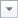 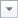 Název produktuSériové čísloZpůsob nabídNákupní obdobíJednotka nákPlněníPočet kusůPočet jednotekCeníková cena za kusNabízená cena za kusbízená cena za kus v KčCena celkem bez DPHena celkem bez DPH v KčVEEAM-SPLUS-SUBSolutionsPlus: Veeam Subscription SoftwareStandard36 měsíců od podpisupředávacího protokolu1 měsícDHW136,000,00$0,000,00 Kč$0,000,00 KčVEM-PVBRUVL-0U-SVeeam Backup & Replication Universal License - Public SectorStandard36 měsíců od podpisupředávacího protokolu1 měsícSUBS336,0085,64$51,381 160,52 Kč$5 549,04125 336,16 KčVEM-PK10ENT-0U-SKubernetes Backup and DR with Kasten by Veeam. Public SectorStandard36 měsíců od podpisupředávacího protokolu1 měsícSUBS2436,00147,9900$88,792 005,50 Kč$76 714,561 732 752,00 KčUCS-M6-MLBUCS M6 RACK, BLADE MLBStandardkusDHW11,000,00$0,000,00 Kč$0,000,00 KčDC-MGT-SAASCisco Intersight SaaSStandard36 měsíců od podpisupředávacího protokolu1 měsícSUBS136,000,00$0,000,00 Kč$0,000,00 KčDC-MGT-IS-SAAS-ESInfrastructure Services SaaS/CVA - EssentialsStandard36 měsíců od podpisupředávacího protokolu1 měsícSUBS236,0035,00$21,00474,33 Kč$1 512,0034 151,76 KčSVS-DCM-SUPT-BASBasic Support for DCMStandard36 měsíců od podpisupředávacího protokolu1 měsícSUBS11,000,00$0,000,00 Kč$0,000,00 KčDC-MGT-UCSC-1SUCS Central Per Server - 1 Server LicenseStandard36 měsíců od podpisupředávacího protokolu1 měsícSUBS21,000,00$0,000,00 Kč$0,000,00 KčUCSC-C240-M6LUCS C240 M6 Rack w/o CPU, mem, drives, 2U w LFFStandardkusDHW21,007 077,77$2 477,2255 952,97 Kč$4 954,44111 905,94 KčCON-SNTE-UCSCC2L4SNTC-8X5X4 UCS C240 M6 Rack w/o CPU, mem, drives, 2Standard3 roky od podpisupředávacího protokolu3 rokyPODP21,003 550,05$1 420,0232 073,99 Kč$2 840,0464 147,98 KčUCSC-M-V25-04Cisco UCS VIC 1467 quad port 10/25G SFP28 mLOMStandardkusDHW21,002 839,69$993,8922 448,99 Kč$1 987,7844 897,98 KčCIMC-LATESTIMC SW (Recommended) latest release for C-Series Servers.StandardkusLIC21,000,00$0,000,00 Kč$0,000,00 KčUCS-M2-I480GB480GB M.2 Boot SATA Intel SSDStandardkusDHW21,001 403,36$491,1811 094,28 Kč$982,3622 188,56 KčUCS-M2-HWRAIDCisco Boot optimized M.2 Raid controllerStandardkusDHW21,00351,59$123,062 779,56 Kč$246,125 559,12 KčUCSX-TPM-002CTPM 2.0, TCG, FIPS140-2, CC EAL4+ Certified, for M6 serversStandardkusDHW21,0088,49$30,97699,52 Kč$61,941 399,04 KčUCSC-RAIL-M6Ball Bearing Rail Kit for C220 & C240 M6 rack serversStandardkusDHW21,00359,69$125,892 843,48 Kč$251,785 686,96 KčUCSC-BBLKD-L2C-Series M5 LFF drive blanking panelStandardkusDHW81,000,00$0,000,00 Kč$0,000,00 KčUCS-DIMM-BLKUCS DIMM BlanksStandardkusDHW481,000,00$0,000,00 Kč$0,000,00 KčUCSC-RIS1B-240M6C240 M6 Riser1B; 2xHDD/SSD; StBkt; (CPU1)StandardkusDHW21,000,00$0,000,00 Kč$0,000,00 KčUCSC-RIS2A-240M6C240 / C245 M6 Riser2A; (x8;x16;x8);StBkt; (CPU2)StandardkusDHW21,000,00$0,000,00 Kč$0,000,00 KčUCSC-RIS3B-240M6C240 M6 Riser 3B; 2xHDD; StBkt; (CPU2)StandardkusDHW21,000,00$0,000,00 Kč$0,000,00 KčUCSC-HSLP-M6Heatsink for 1U/2U LFF/SFF GPU SKUStandardkusDHW41,000,00$0,000,00 Kč$0,000,00 KčUCS-SCAP-M6M6 SuperCapStandardkusDHW21,000,00$0,000,00 Kč$0,000,00 KčUCSC-M2EXT-240M6C240M6 / C245M6 2U M.2 Extender boardStandardkusDHW21,000,00$0,000,00 Kč$0,000,00 KčCBL-SCAP-C240M6C240M6 2U Super Cap cableStandardkusDHW21,000,00$0,000,00 Kč$0,000,00 KčUCSC-MPSTOM6L-KITC240M6L MID PLANE KIT 4x3.5" HDDStandardkusDHW21,000,00$0,000,00 Kč$0,000,00 KčCBL-R3BS3-C240M6LCBL C240 M6L ZB, Raid to Rear BP (R1,R3)StandardkusDHW21,000,00$0,000,00 Kč$0,000,00 KčUCS-CPU-I5317Intel 5317 3.0GHz/150W 12C/18MB DDR4 2933MHzStandardkusDHW41,004 795,99$1 678,6037 914,54 Kč$6 714,40151 658,16 KčUCS-MR-X16G1RW16GB RDIMM SRx4 3200 (8Gb)StandardkusDHW161,001 495,84$523,5411 825,20 Kč$8 376,64189 203,20 KčUCSC-RAID-M6HDM6 RAID controller; 32 ports; 4G Mem, w SC+cableStandardkusDHW21,005 352,64$1 873,4242 314,94 Kč$3 746,8484 629,88 KčUCS-HD6T7KL4KN6TB 12G SAS 7.2K RPM LFF HDD (4K)StandardkusDHW161,002 483,27$869,1419 631,27 Kč$13 906,24314 100,32 KčUCS-SD19T6S1X-EV1.9TB 2.5in Enter Value 6G SATA Samsung SSDStandardkusDHW81,005 513,20$1 929,6243 584,33 Kč$15 436,96348 674,64 KčUCSC-PSU1-1600WCisco UCS 1600W AC Power Supply for Rack Server PlatinumStandardkusDHW41,001 096,05$383,628 664,82 Kč$1 534,4834 659,28 KčCAB-9K10A-EUPower Cord, 250VAC 10A CEE 7/7 Plug, EUStandardkusDHW41,000,00$0,000,00 Kč$0,000,00 KčUCS-SID-INFR-DTPData Protection PlatformStandardkusLIC21,000,00$0,000,00 Kč$0,000,00 KčUCS-SID-WKL-DPData Protection (Commvault, Veeam only)StandardkusLIC21,000,00$0,000,00 Kč$0,000,00 KčSFP-H10GB-CU3M=10GBASE-CU SFP+ Cable 3 MeterStandardkusDHW41,00117,98$41,29932,62 Kč$165,163 730,48 KčSFP-10G-SR=10GBASE-SR SFP ModuleStandardkusDHW81,001 173,93$410,889 280,55 Kč$3 287,0474 244,40 Kč$148 267,823 348 925,86 Kč